САМООБСЛЕДОВАНИЕНормативно - правовое обеспечение образовательной деятельности ДОУ.Годовой план работы МБДОУ «Центр  развития  ребенка - детский сад № 6 «Колокольчик»составлен в соответствии с нормативно – правовыми документами:1. Федеральный государственный образовательный стандарт дошкольного образования, утвержденный приказом Министерством образования и науки РФ от 17.10.2013 г. №1155 и зарегистрированные в Минюсте РФ  14.11.2013 г., рег. №30384.  2.	Федеральный закон «Об образовании в Российской Федерации» от 29.12.2012 г. №273-ФЗ. 3.	Санитарные правила и нормы 2.4.1.3049 – 13, утвержденные Постановлением главного государственного врача РФ от 15.05.2013 г. №26 и зарегистрированные в Минюсте России от 29.12.2013 г., рег. №28564 с изменениями в соответствии с Постановлением Главного государственного врача РФ от 20 июля . №28 (зарегистрирован в Минюсте от 03.08.2015 г. №3812).    4. Примерная основная образовательная программа дошкольного образования (одобрена решением федерального учебно-методического объединения по общему образованию - протокол от 20 мая 2015 года №2/15).  5. Приказ Министерства образования и науки РФ от 30.08.2013 г. №1014 «Об утверждении порядка организации и осуществления образовательной деятельности по основным общеобразовательным программам – образовательным программам дошкольного образования».6.	Устав Муниципального  бюджетного  дошкольного образовательного  учреждения «Центр  развития  ребенка -  детский  сад №6 « Колокольчик»   утвержденный  постановлением  администрации Луховицкого  муниципального района Московской  области.7. Образовательной  программой  Муниципального  бюджетного  дошкольного  образовательного  учреждения « Центр  развития  ребенка - детский сад №6 «Колокольчик». Задачи на 2018  год:Цель: Построение работы ДОУ в соответствии с ФГОС, создание благоприятных условий для полноценного проживания ребенком дошкольного детства, формирования основ базовой культуры личности,  всестороннее развитие психических и физических качеств в соответствии с возрастными и индивидуальными особенностями, подготовка ребенка к жизни в современном обществе.Охрана жизни и здоровья детейФормировать   профессиональную  компетентность  педагогов  в области  освоения  новых  федеральных государственных образовательных стандартов дошкольного образования.Организовать  работу по внедрению  проектного  метода обучения и воспитания дошкольников для  развития  их  познавательных и творческих способностей.Обогащать социальный опыт ребенка через реализацию игровых проектов.Формировать семейные ценности у дошкольников, сохранять и укреплять здоровье детей через совместную деятельность с семьями воспитанников.Объединить усилия родителей и педагогов для успешного решения оздоровительных и воспитательных задачОптимизация   работы МБДОУ по   формированию у воспитанников ценностей здорового образа жизни в соответствии с правилами личной безопасности и гигиены, и совершенствованию форм организации режима двигательной активности, направленных на улучшение физического и психического здоровья детей, снижение заболеваемости, сочетая игровые, тренирующие и обучающие элементы.Внедрение новых форм сотрудничества с родителями в развитии социальных навыков детей дошкольного возраста.  Анализ качества воспитания и образования детейза 2018 календарный  годВ детском саду функционирует 11 общеобразовательных групп,  со списочным составом – 295 воспитанника.В . педагогический коллектив продолжал работать над проблемой повышения качества воспитательно-образовательного процесса через реализацию ФГОС и интегрированный подход к образовательному процессу.Анализ работы позволяет выделить положительные моменты в решении данной проблемы: воспитателями был освоен принцип комплексно-тематического планирования; используются новые диагностические методики к программе «От рождения до школы»; педагоги целенаправленно используют интегративный подход при организации образовательного процесса.В работе с детьми активно использовались программы:Основная общеобразовательная программа ДОУ. «Примерная основная общеобразовательная программа дошкольного образования «От рождения до школы» под редакцией Н.Е. Веракса, Т.С.Комаровой. Примерная    общеобразовательная  программа  дошкольного  образования                                               « Открытия»  под  редакцией  Е.Г. Юдиной.В течение учебного года идет постоянная динамика углубления, расширения и обобщения знаний детей, вместе с тем, отслеживается динамика общего развития детей через диагностические карты освоения всех разделов.Примерной основной общеобразовательной программы дошкольного образования «От рождения до школы» под редакцией Н.Е. Веракса, Т.С. Комаровой, Примерной    общеобразовательной  программы  дошкольного  образования                                            « Открытия»  под  редакцией  Е.Г. Юдиной.Программное обеспечение ДОУ Три  группы  раннего  возраста « Морячки», «Попугайчики», « Утята»,                                                              две младшие  группы, две  группы среднего возраста, одна  группа  старшего  возраста, две  группы  подготовительные работают по ФГОС дошкольного  образования по примерной общеобразовательной  программе  дошкольного образования   ОТ РОЖДЕНИЯ ДО ШКОЛЫ.   / Под ред. Н. Е. Вераксы, Т. С. Комаровой, М. А. Васильевой. — М.: МОЗАИКА- СИНТЕЗ, 3-е издание, 2014.Цель  программы: создание  благоприятных  условий для полноценного  проживания  ребенком  дошкольного  детства, формирование   основ  базовой   культуры  личности, всестороннее    развитие   психических   и  физических   качеств  в соответствии  с возрастными  и  индивидуальными   особенностями, подготовка  к жизни   в  современном обществе, формирование  предпосылок   к  учебной деятельности, обеспечение  безопасности  жизнедеятельности  дошкольника.    В  .  в группе   старшего  возраста  (дети 6 года  жизни) продолжается  апробация   программы  « Открытия» под.  редакцией Е.Г.Юдиной.- М.: МОЗАИКА- СИНТЕЗ, 2014., как  продолжение  дошкольного  образования   по  программе  « Сообщество», основные  подходы  и  принципы программы  « Открытия» имеют  общие  корни с гуманистической философией  программы  дошкольного  образования  « Сообщество». Цели Программы: ребенок на этапе завершения дошкольного образования будет способен: • принимать перемены и порождать их; • критически мыслить; • осуществлять самостоятельный и осознанный выбор; • ставить и решать проблемы; • обладать творческими способностями;• проявлять инициативу, самостоятельность и ответственность; • заботиться о себе, других людях, обществе, стране, окружающей среде; • работать в команде. Задачи Программы: • способствовать развитию детей во всех образовательных областях, сохраняя и укрепляя физическое и психическое здоровье детей, создавая в ДОО сообщество детей и взрослых, в рамках которого детям прививаются принципы свободной дискуссии, сотрудничества, содействия, уважения к личности каждого человека, ответственности и самостоятельности; • оказывать поддержку всем детям, включая детей со специальными потребностями, в достижении высоких стандартов, устанавливаемых программой, обеспечивая равный доступ к обучающему содержанию, методам обучения, обучающим заданиям, материалам и образовательной среде группы;• создавать условия для вовлечения семьи в образовательный процесс в ДОО, уважая и поддерживая все формы участия семей и местного сообщества в образовании детей. Образовательный процесс дополнялся парциальными программами:«Развитие речи и творчество дошкольников» О.С. Ушаковой;«Знакомим   с  художественной  литературой» О.С. Ушаковой;« Обучение  дошкольников  грамоте» Л.Е. Журова.«Юный эколог» С.Н. Николаевой:«Математика в детском саду» В.П.Новиковой;Программа «Основы безопасности детей дошкольного возраста»  Н.Н. Авдеева, Н.Л. Князева, Р.Б. Стёркина; «Конструирование и художественный труд в детском саду» Л.В. Куцаковой;«Цветные ладошки» И.А. Лыковой;«Физическое развитие и здоровье детей» Л.В.Яковлевой, Р.А. Юдиной; «Воспитание и обучение детей дошкольного возраста с фонетико-фонематическим недоразвитием»  Т.Филичевой и Г.Чиркиной.«Воспитание и обучение детей с недоразвитием фонематического строя речи» Г.А.Каше, Т.Б.Филичева.Организация учебного процесса:Учебный процесс в ДОУ  построен с учетом возрастных и индивидуальных особенностей воспитанников по основным направлениям развития детей – физическому, социально-коммуникативному, познавательному, речевому и художественно-эстетическому.Образовательный процесс реализуется в форме игры, познавательной и исследовательской деятельности, в форме творческой активности, обеспечивающей художественно-эстетическое развитие ребенка.Образовательный процесс реализуется через совместную деятельность детей и взрослых (организованная регламентированная деятельность и образовательная деятельность в режимных моментах) и самостоятельную деятельность детей. Содержание образовательного процесса реализуется на основе рабочих программ педагогов.    В работе ДОУ используются следующие педагогические технологии: - проблемное обучение, - игровые технологии, - проектная деятельность, - коллективное обучение, - здоровьесберегающие технологии.    В .  педагоги ДОУ проводили активную  работу по обмену и распространению своего педагогического опыта. На базе ДОУ было проведено РМО старших  подготовительных групп, РМО  младшего  возраста  в котором приняли участие педагоги ДОУ.    Взаимодействуя с семьями воспитанников для более качественного воспитания и образования  детей, в ДОУ проводятся мероприятия по образованию родителей (законных представителей) в форме бесед, круглого стола, тематических встреч, конкурсов.Вывод: образовательный процесс в ДОУ организован в соответствии с требованиями, предъявляемыми законодательством к дошкольному образованию и направлен на сохранение и укрепление здоровья воспитанников, предоставление равных возможностей для полноценного развития каждого ребенка.Воспитательно-образовательный процесс с детьми осуществлялся по следующим направлениям:-        Физическое  развитие – 3.9 бал.-        Социально -  коммуникативное развитие – 3.8 бал.-        Познавательное  развитие - 3.7 бал.-        Речевое развитие – 3.7 бал.-        Художественно – эстетическое развитие -3.8 бал.-        Музыка – 3.9 бал.    По результатам диагностики выполнения программы по всем возрастным группам отмечено, что динамика развития соответствует возрасту детей. Уровень развития в среднем составил 3,8 балла.  Мониторинг развития интегративных качеств осуществлялся педагогами и специалистами детского сада, основная задача этого вида мониторинга – выявление индивидуальных особенностей развития каждого ребенка.Результаты мониторинга    интерактивных качеств, следующие:-        физически развитый и овладевший к.г.н. – 66%;-        любознательный, активный – 67%;-        эмоционально, отзывчивый – 66%;-        овладевший средствами общения и способами взаимодействия со взрослыми – 65%;-        способность управлять своим поведением и планировать действия – 64%;-        способность решать интеллектуальные и личностные задачи – 63%;-        представления о себе, семье, обществе, государстве, мире и природе – 63%;-        овладевший предпосылками учебной деятельности – 66%;-        овладевший умениями и навыками деятельности – 66%.Динамика формирования интерактивных качеств, в среднем, составила 65,3 % - это высокий уровень развития. Проанализировав данные по выполнению программы, следует отметить хорошие результаты выполнения программы по всем группам. В младшей группе дети быстро и легко адаптировались, благодаря творческому подходу воспитателя к детям и родителям. Все дети развиваются в норме по возрастным показателям.Анализ качества педагогических кадров Детский сад укомплектован опытными и квалифицированными педагогическими кадрами, большинство из которых работает в дошкольных учреждениях не один год. Кадровый потенциал педагогов высокий, есть возможности для творческой работы коллектива. Педагоги ДОУ – специалисты первой, высшей квалификационной категории, их отличает творческий подход к работе, инициативность, доброжелательность, демократичность в общении, открытость.                                                                                                                                 Дошкольное учреждение на начало учебного года было укомплектовано  педагогическими кадрами на 100%. Педагогический коллектив, обеспечивающий развитие и воспитание детей состоит из 20 педагогов.Образовательный уровень педагогов составляет:-        высшее образование - 13 человека – 65  %;-        среднее специальное - 7 человек –   35  %Стаж педагогической  работы составляет:-        до 5 лет – 5 человек – 25 %;-        до 10 лет – 3 человека – 15 %;-        до 20 лет – 6 человек – 30 %;-        более 20 лет – 6 человек – 30 %.         Квалификационные категории педагогов детского сада:-        высшую квалификационную категорию –14 педагогов –  70 %;-        первую квалификационную категорию – 6 педагогов –    30 %Учебно – методическое сопровождение реализации ООП соответствует профессиональным потребностям педагогических работников, специфике условий осуществления образовательного процесса. В ДОУ в помощь педагогам создано библиотечно – информационное обеспечение.     С целью управления образовательным процессом используются электронные образовательные ресурсы для работы с детьми. 100% педагогов считают, что использование ИКТ существенно облегчает проведение занятий и позволяет разнообразить их. Программное обеспечение имеющихся компьютеров  позволяет работать с текстовыми редакторами, с Интернет ресурсами, фото и видео материалами.   Вывод: Учебно – методическое обеспечение, библиотечно – информационное обеспечение в ДОУ соответствует требованиям реализуемой образовательной программы, обеспечивает  образовательную деятельность, присмотр и уход за детьми. В ДОУ созданы условия, обеспечивающие повышение мотивации участников образовательного процесса на личностное саморазвитие, самореализацию, самостоятельную творческую деятельность. Педагоги ДОУ имеют возможность пользоваться фондом учебно – методической литературы и электронно – образовательными ресурсами.   Для обеспечения качественного воспитания детей, образования и развития дошкольников в соответствии с ФГОС, ДОУ необходимо продолжить пополнение методического и дидактического обеспечения к ООП ДОУ, уделив особое внимание игровым развивающим технологиям и использованию ИКТ. Имеющиеся в ДОУ ТСО соответствуют гигиеническим требованиям, но необходимо дополнить групповые комнаты экранами, проекторами, компьютерами.Анализ качества методической работы   Годовые задачи, поставленные перед коллективом, были выполнены в полном объеме.     Новинки, применяемые на занятиях, создание в группах развивающей среды для детей, привлечение родителей к совместной работе – это только часть к достижению успеха и мастерства педагогов ДОУ. Участие педагогов в конкурсах вместе с детьми и их родителями, использование перспективных методов, способствующих решению проблем по познавательной активности детей – это яркий пример того, что детский сад живёт и работает в ногу со временем. Состояние материально – технической базы.Материально – техническое обеспечение соответствует требованиям, предъявляемым к  зданию и помещениям ДОУ. Предметно – пространственная среда в ДОУ соответствует принципам информативности, вариативности, комплексирования и гибкого зонирования, полифункциональности, стабильности и динамичности; требованиям обеспечения процессов присмотра и ухода  за детьми. Предметно – пространственная среда соответствует требованиям к совместной и самостоятельной детской деятельности; требованиям к оказанию квалифицированной коррекции детям с нарушением речи.                                                                                                                                                                                      При создании предметно – пространственной среды учтена специфика условий осуществления образовательного процесса, принцип интеграции образовательных областей, комплексно – тематический принцип построения образовательного процесса; учтены возрастные особенности детей.                                                                                                                                Оборудование и оснащение групповых помещений и методического кабинета соответствует требованиям СанПиН, эстетическим  требованиям, соответствует принципу необходимости и достаточности для реализации основной общеразвивающей программы ДОУ.                                                                                                                                                 Кабинеты учителей-логопедов отвечают гигиеническим требованиям. Учтен принцип необходимости и достаточности для реализации адаптированной общеразвивающей программы ДОУ с осуществлением квалифицированной коррекции недостатков речи детей.                                                                                                                                                Музыкальный и физкультурный залы отвечают гигиеническим и эстетическим требованиям, а также принципу необходимости и достаточности для реализации основной общеразвивающей программы ДОУ.                                                                                                                                                                            Участки ДОУ соответствуют требованиям СанПиН, но оснащены не достаточно, необходимо новое современное оборудование.Вывод: Материально – техническая база ДОУ в отношении здания и помещений ДОУ находится в хорошем состоянии. Однако материально – техническую базу в отношении участков ДОУ необходимо пополнять и совершенствовать.Функционирование внутренней системы оценки качества образования.   Целью системы оценки качества образования в ДОУ является  установления соответствия качества дошкольного образования Федеральному государственному образовательному стандарту дошкольного образования. Реализация внутренней системы оценки качества образования осуществляется в ДОУ на основе внутреннего контроля и мониторинга.                                                                                                                                  Внутренний контроль в виде плановых проверок осуществляется в соответствии с утвержденным годовым планом, графиком контроля на месяц, который доводится до членов педагогического коллектива. Результаты внутреннего контроля оформляются в виде справок, актов, отчетов, карт наблюдений. Итоговый материал содержит констатацию фактов, выводы и предложения. Информация о результатах доводится до работников ДОУ. По итогам контроля в зависимости от его формы, целей и задач, а также с учетом реального положения дел проводится заседания педагогического совета и административные совещания                                                                                                                                                                                          При проведении внутренней оценки качества образования изучается степень удовлетворенности родителей качеством образования в ДОУ на основании анкетирования родителей (законных представителей) воспитанников, опроса.                                                                                                                          С целью информирования родителей об организации образовательной деятельности в ДОУ оформлены информационные стенды, информационные уголки для родителей в группах, проводятся совместные мероприятия детей и родителей, праздники, досуги.Вывод: Система внутренней оценки качества образования функционирует в соответствии с требованиями действующего законодательства.Анализ работы с родителямиСотрудничество с родителями – важная часть педагогического процесса в дошкольном учреждении, условие хорошей работы всего педагогического коллектива. Был составлен план работы, в который были включены такие разделы, как родительские собрания, досуги для детей и родителей, анкетирование родителей о работе детского сада, помощь родителей в создании предметно-развивающей среды в группах.В сентябре прошли групповые родительские собрания, на которых решались проблемы содержания воспитания и обучения детей в детском саду, психического развития личности ребёнка, создание предметно-развивающей среды.В течение календарного года проходили консультации для родителей по различным проблемам, изготавливались ширмы и буклеты, совместно проводили спортивные праздники. Родители активно работали на участках в зимний период по благоустройству снежных построек, на летний период привезли песок на участки, оказывали помощь в оформлении участков летом, принимали участие в подготовке к праздникам в детском саду.Для родителей во всех группах оформлены информационные стенды с материалами о работе детского сада, уголки с советами специалистов. Но мы понимаем и трудности, которые возникают в работе с родителями. Они связаны с занятостью родителей на работе, нехваткой времени, а подчас и   нежелания что-то делать для детского сада. Понимая важность этой работы, мы должны постоянно помнить об этом, включать ее в наши планы.Динамика развития инновационных процессовВ 2018 году педагогический коллектив принимал  участие в развитии инновационных процессов в рамках Всероссийских,   Районных конкурсах. Также размещали свои работы на всероссийских сайтах, получая грамоты, дипломы, сертификаты за разработку своих конспектов и свидетельств о публикации.   Большая работа проводится в саду по оздоровлению детей.                                                                           Утренняя гимнастика проводится ежедневно во всех возрастных группах. Педагоги, согласно методике, своевременно обновляют комплексы гимнастики, следят за качеством выполнения упражнений, используя музыку, поднимают детям настроение, заряжают положительной энергией с утра. В каждой группе создан «Уголок здоровья», в котором находится оборудование для самостоятельных занятий спортом. В свободное время, воспитатели недостаточно уделяют внимание закреплению основных видов движения с детьми. Прогулки проводятся регулярно, но в холодное время года сокращаются, в целях снижения заболеваемости детей.                                                                                                              Во всех группах имеются уголки для родителей по оздоровлению детей. Регулярно анализируются данные о состоянии детской заболеваемости.                                                                                                            Анализ качества оздоровительной и образовательной работы по сохранению и укреплению здоровья детей детский сад работает с использованием здоровьесберегающих технологий. Для ее реализации оздоровительной работы в детском саду имеются необходимые условия: чистые, светлые, просторные помещения с необходимым оборудованием; музыкально – спортивный зал; медицинский блок, уличные площадки для развития движения. Каждый воспитатель и инструктор по физической культуре владеет методикой физического воспитания, следит за своим здоровьем, прилагают усилия для соблюдения светового и теплового режима, режима проветривания, прогулок, занятий и т.д. Вся работа детского сада пронизана заботой о физическом и психическом здоровье детей. В связи с этим используем гибкий режим дня, обеспечивающий баланс между занятиями, регламентированной и самостоятельной деятельностью ребенка. В течение учебного года детский сад продолжает углубленно работать над проблемой формирования, охраны и укрепления здоровья детей.Созданы оптимальные условия для охраны и укрепления здоровья детей и их физического развития:четырёхкратное питание осуществляется в соответствии с нормативными документами;проводится комплекс оздоровительных, лечебно-профилактических мероприятий (массовые и индивидуальные);3   физкультурное  занятие проводится на улице для детей 3-7 лет.  Проводятся следующие мероприятия для физического развития дошкольников:разнообразные виды и формы организации режима двигательной активности на физкультурных занятиях;физкультминутки во время непосредственной образовательной деятельности;планирование активного отдыха: физкультурные развлечения, праздники, Дни здоровья и т.д.В теплый период года предпочтение отдаем занятиям физкультурой на воздухе: элементам игры в футбол, подвижным играм. Занятия стараемся проводить разные по форме (ритмическая гимнастика, оздоровительный бег, по единому сюжету, тематические и т.д.), что формирует у детей младшего дошкольного возраста интерес, а в дальнейшем и осознанное отношение к занятиям физкультурой. Эмоциональная окраска занятий и разнообразие упражнений формируют у детей потребность к творческой двигательной активности. Закаливающие процедуры проводятся воспитателями групп в течение всего года с постепенным изменением их характера, длительности и дозировки с учетом состояния здоровья, возрастных и индивидуальных особенностей каждого ребенка. Проанализировав заболеваемость детей за последний год, а так же результаты углубленного осмотра детей, мы пришли к выводу, что в дошкольное учреждение чаще поступают ослабленные дети. Анализ групп здоровья показал, что в нашем детском саду имеются дети:с 1 группой здоровья –     85,5 %;со 2 группой здоровья –   11 %;с 3 группой здоровья –       3,5 %;с 4 группой здоровья –       0 % детей.  Анализ питания  Питание является одним из важнейших факторов, определяющих здоровье детей, способствует профилактике заболеваний, повышению работоспособности и успеваемости, физическому и умственному развитию, создает условия для адаптации подрастающего поколения к окружающей среде. Калорийность в течение года соответствовала норме, благодаря сбалансированному питанию в соответствии с действующими нормами, организации второго завтрака (соки, фрукты), введению овощей и фруктов. Контроль за организацией питания проводился в течение года  заведующей ДОУ.По результатам проверок можно сделать вывод:при закладке продуктов, набор продуктов соответствует меню и требованию;наличие требуемой документации (санэпиднадзором) имеется и ведется относительно правильно;технология приготовления блюд – соблюдается;Анализ выполнения натуральных норм питания по основной группе продуктов питания: позволяет отметить положительный результат в пределах 98 % (мясо, рыба, масла сливочное, растительное, молоко, творог, яйцо, крупа, сахар, хлеб).Анализ качества материально-технического обеспечения  В июле месяце в дошкольном учреждении произведен косметический ремонт силами сотрудников детского сада.Подводя итог всему вышесказанному, глубоко проанализировав знания детей по усвоению задач и выполнению образовательной программы, мы пришли к выводу, что знания, умения и навыки у детей устойчивые, но отдельные виды деятельности необходимо педагогам доработать.    В целом коллектив в 2018 календарном  году отработал эффективно. Весь объем запланированных мероприятий выполнен.Показатели деятельности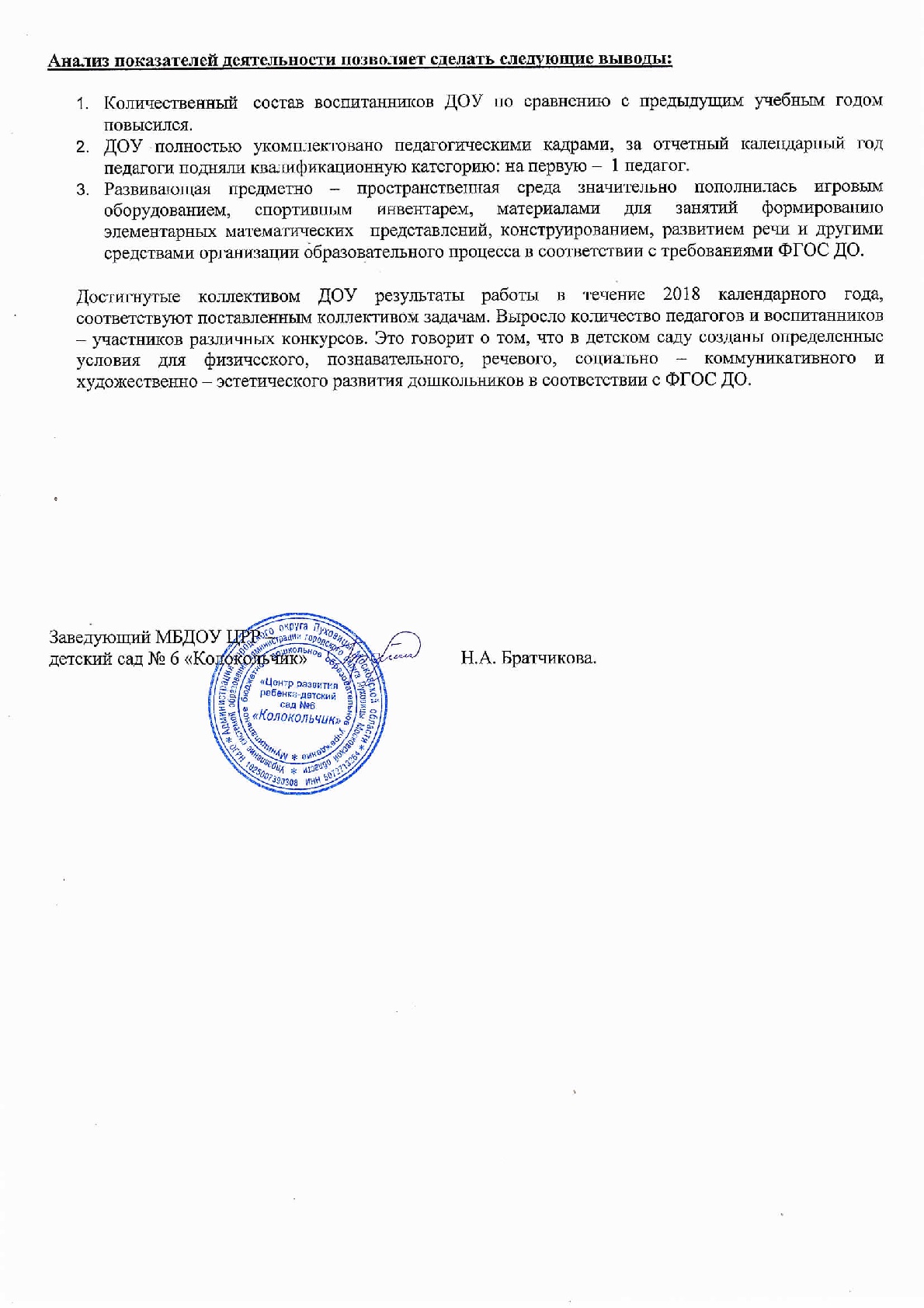  №
 п/пПоказателиЕдиница измерения   1.Образовательная деятельность  1.1.Общая численность воспитанников, осваивающих образовательную программу дошкольного образования, в том числе:295 человек 1.1.1.В режиме полного дня (10,5 часов)295 человек  1.2.Общая численность воспитанников в возрасте до 3 лет68 детей  1.3.Общая численность воспитанников в возрасте от 3 лет до 7 лет227  детей  1.4.Численность/удельный вес численности воспитанников в общей численности воспитанников, получающих услуги присмотра и ухода:295 человек 1.4.1.В режиме полного дня (10,5 часов)295 человек  1.5.Численность/удельный вес численности воспитанников в общей численности воспитанников с ОВЗ в общей численности воспитанников, получающих услуги:0  1.6.Средний показатель пропущенных дней при посещении ДОУ по болезни на 1 воспитанника7,6 дней  1.7.Общая численность педагогических работников, в том числе:20 педагогов 1.7.1.Численность /удельный вес численности педагогических работников, имеющих высшее образование 13 педагогов 1.7.2.Численность /удельный вес численности педагогических работников, имеющих высшее образование педагогической направленности12 человек 1.7.3.Численность /удельный вес численности педагогических работников, имеющих среднее профессиональное образование 7 педагогов 1.7.4.Численность /удельный вес численности педагогических работников, имеющих среднее образование педагогической направленности7 педагогов  1.8.Численность /удельный вес численности педагогических работников, которым по результатам аттестации присвоена квалификационная категория, в общей численности педагогических работников, в том числе:20 педагогов 1.8.1.Высшая14 1.8.2.Первая6  1.9.Численность /удельный вес численности педагогических работников в общей численности педагогических работников педагогический стаж работы которых составляет:11 педагогов 1.9.1.До 5 лет5 1.9.2.Свыше 30 лет4 1.10.Численность /удельный вес численности педагогических работников в общей численности педагогических работников в возрасте до 30 лет2 1.11.Численность /удельный вес численности педагогических работников в общей численности педагогических работников в возрасте от 55 лет3 1.12.Численность /удельный вес численности педагогических и административно-хозяйственных работников, прошедшие за последние 5 лет повышение квалификации/профессиональную подготовку по профилю педагогической деятельности или иной осуществляемой в ДОУ, в общей численности педагогических и административно-хозяйственных работников19 1.13.Численность /удельный вес численности педагогических и административно-хозяйственных работников, прошедшие повышение квалификации по применению в образовательном процессе ФГОС в общей численности педагогических и административно-хозяйственных работников19 1.14.Соотношение «педагогический работник/воспитанник» в ДОУ1/12 1.15.Наличие в ДОУ педагогических работников:1.15.1.Музыкального руководителя31.15.2.Инструктора по физической культуре11.15.3.Учителя-логопеда21.15.4.логопеда01.15.5.Учителя-дефектолога01.15.6.Педагога-психолога1    2.Инфраструктура   2.1.Общая площадь помещений, в которых осуществляется образовательная деятельность, в расчете на 1 воспитанника2/2,5   2.2.Площадь помещений для организации дополнительных видов деятельности воспитанников-   2.3.Наличие физкультурного зала1   2.4.Наличие музыкального зала1   2.5.Наличие прогулочных площадок, обеспечивающих физическую активность и разнообразную игровую деятельность воспитанников на прогулке11/2  (спортивные площадки)